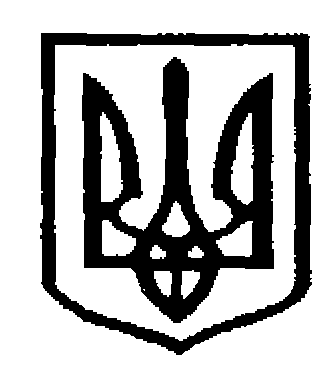 У К Р А Ї Н АЧернівецька міська радаУ П Р А В Л I Н Н Я   О С В I Т Ивул. Героїв Майдану, 176, м. Чернівці, 58029 тел./факс (0372) 53-30-87  E-mail: www.osvita.cv.ua.  Код ЄДРПОУ №02147345В зв’язку з виконанням ремонтних робіт по заміні засувки на водопроводі холодної води на перехресті вулиць Героїв Майдану та Комарова  12.12.2018 року з 10:00 год. до 24:00 год. буде відсутнє водопостачання на будинки наступних вулиць: Героїв Майдану,75-115; Комарова, Півд.-Кільцева, Парковий проїзд, Воробкевича, Івасюка, Ентузіастів та пр. Ентузіастів, бульвар Героїв Крут, Головна, 204А-226; 277-279Б; Руська,205-289Г;222-226Б; Сосюри, Авангардна, Миру, Винниченка, Комунальників, Рівненська,7; Лесина, Приміська, 1-6; Яблунівська та прилеглих .Без водопостачання будуть:Котельні: Південно-Кільцева,1; Команальників,4А; Сосюри,3А;Дитяча лікарня – Руська,207А; Навчальні заклади: Вінниченка,119 – ліцей; Комарова,26Б – СЗОШ №6; Півд.-Кільцева,7Б – ЗОШ-11; Півд.-Кільцева,17 – СЗОШ №22; Руська,257А –ЗОШ №28; Руська,228А – НВК «Любисток»; Воробкевича,19 – ЗОШ №27;Дитячі установи: Півд.-Кільцева,9Б - №34; Комарова,25Б - №35; Парковий проїзд,6 - №32; бульвар Героїв Крут,7 - №30; бульвар Героїв Крут,4В - №10; Винниченка,1А – №47; Сосюри,1А - №46; Героїв Майдану,85А - №45; Руська,257 - №44; бульвар Герої Крут,3 - №38; Комарова,28В - №33: Руська,178 - №19; Руська,182А - №20; Героїв Майдану,77Д – «Казка».КП «Чернівціводоканал» просить зробити необхідний запас води і дякує за розуміння.    Начальник Управління освітиЧернівецької міської ради                                                   С.В. Мартинюк Поплета В.Є., 53-63-17                                                 10.12.2018 р. № 01-34/2870Керівникам закладів освіти міста